Тяжова Анна Викторовна, учитель географии МАОУ Гимназия «Эврика» г. Великий НовгородПРОГРАММА  НЕДЕЛИ  ГЕОГРАФИИВ нашей гимназии ежегодно проводятся недели географии, где я стараюсь  использовать  различные  формы внеклассной работы, чтобы как можно больше обучающихся имели возможность поучаствовать в мероприятиях. Как правило, ребята с большим интересом выступают в командных соревнованиях внутри класса или между классами, участвуют в конкурсах творческих работ (презентаций, стенгазет, готовят ребусы, кроссворды и пазлы).Каждый день «Недели географии» является тематическим. Школьникам предлагается выполнять интеллектуальные и творческие задания.Результаты обрабатываются и озвучиваются каждый день.В конце недели подводятся итоги «Недели географии», объявляются результаты, награждаются победители.Участники: приглашаются учащиеся 6-9 классов, индивидуально или в группах по 2-3 человека.День первыйШуточная викторина по географииНайдите ответы на вопросы – шутки:1. Москва — 100, Архангельск — 500, Ярославль — 100. О чём речь?2. Какое животное есть в каждом посёлке мира?3. Что занимает ровно половину любого острова?4. Какая река помещается в ладони, какая в  бокале, какая в чернильнице, а какая в канистре?5. Что есть в реке, в пруду, в озере, в море, но нет в океане?6. Какую страну всегда вспоминают и называют при прощании?7. В озеро Ильмень впадает река с «самым коротким названием». В нем всего полбуквы. Назовите эту реку.8. Каким озером любуются в театре?9. Назовите самый тонкий и острый мыс10. Какой морской залив каждый географ считает своим?11. Какой город расположен севернее – Магадан или Санкт-Петербург?12. Как называется остров в океане, в котором не растёт кокос и не ловится крокодил?13. Именем какого полуострова нашей страны называют дальние ряды парт в классе, аудитории?14. Что есть и у ботинка, и у горы, и у волны?15. Какая из двух гор выше: Эверест или Джомолунгма?16. Именем какого былинного богатыря назван самый высокий водопад в России?17. Вспомните А.С. Пушкина и скажите: как назывался в старину на Руси морской залив или бухта?18. В какой стране, по мнению героя чеховской "Свадьбы", всё есть?19. Какой город именуется городом-понедельником?20. В названии какого города имя одного мальчика и имя ста девочек?Ответы:О денежных купюрахОселРовДон, Ока, Нил, ИстраБуква «Р»ДанияПол-А (Пола)ЛебединымМыс ИгольныйЗалив ГеографаЭти города равноудалены от севера (широта 59 градусов с.ш)Остров НевезенияКамчаткаПодошваЭто одна и та же гораИлья МуромецЛукоморьеГрецияДушанбе, столица ТаджикистанаСева-сто-ПольДень второйВеликие путешественники (заполни таблицу)ОтветыДень третийВ каких странах находятся эти достопримечательности? (заполни таблицу)ОтветыДень четвертыйВ Гимназию пришли письма  из разных стран. Попробуйте угадать,  из каких стран эти письма? (заполни таблицу)Попробуйте определить,  жители каких городов прислали письма, если они подписались следующим образом: ОтветыДень пятыйПопробуй разгадать зашифрованные ребусы-слова по географии: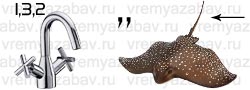 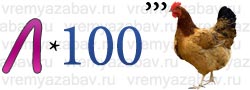 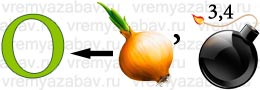 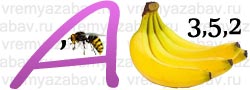 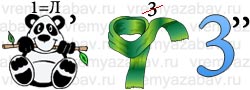 С помощью подсказок отгадайте исходное слово. Далее переставляйте в нём буквы таким образом, чтобы получилась столица какого-нибудь государства. Антоним ссоры → ...Питерская водная артерия → ...Пешеходная улица Москвы → ..Сахарный остров → ...Планета-богиня → ...ГЕОГРАФИЯ НА ВСЕ СТО!Отгадайте слова, являющиеся географическими понятиями, названиями и именами, в которых есть числительное 100._ _ СТО _  -  сторона света_ _ _ _ _ _ СТО _  -  фамилия исследователя, открывшего водопад Виктория_ _ СТО _  -  город США, порт на Атлантическом океане_ СТО _ _ _  -  государство в Прибалтике_ _ СТО _  -  город "Золотого кольца" РоссииОтветы:КартаСтолицаКолумбСаваннаЛандшафтРимВенаРабатБакуЕреванВостокЛивингстонБостонЭстонияРостовДатамероприятиеШуточная викторина по географииПутешественникиДостопримечательностиПисьма из разных стран и городовГеографические ребусы и анаграммыФИО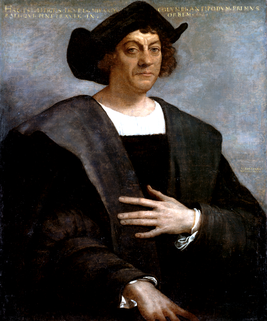 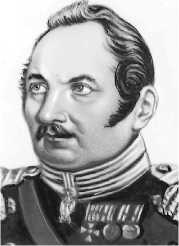 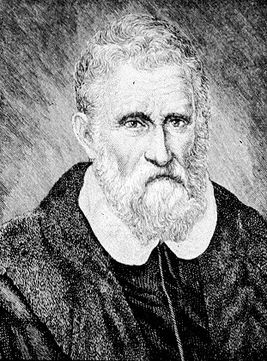 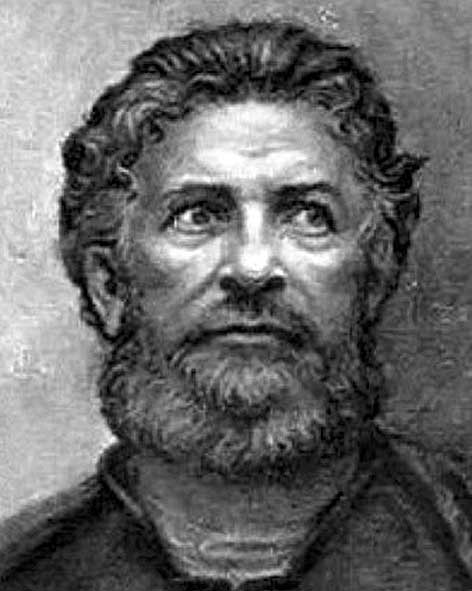 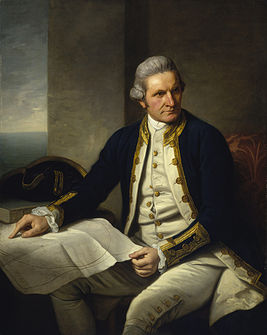 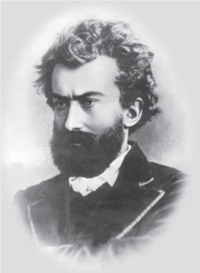 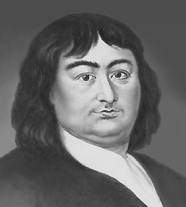 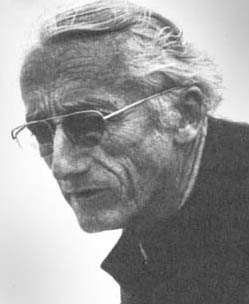 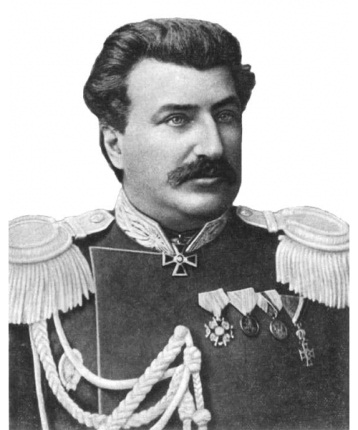 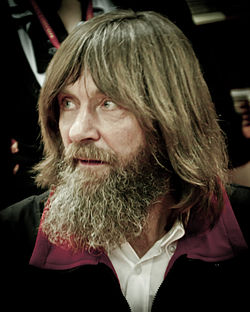 Х КолумбМ.ПолоД.КукВ БерингН. ПржевальскийФ. БеллинсгаузенА. НикитинН. Миклухо-МаклайЖак-Ив КустоФ.Конюховстрана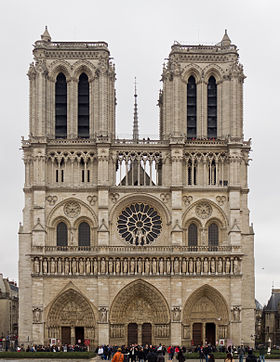 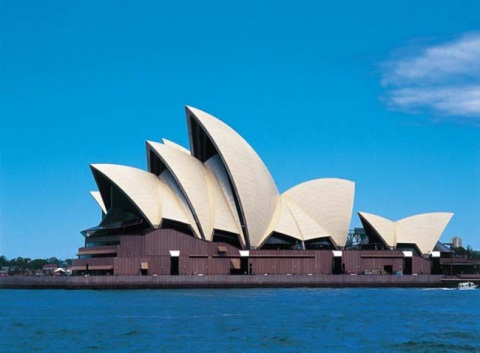 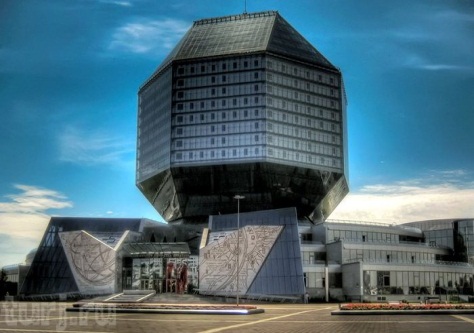 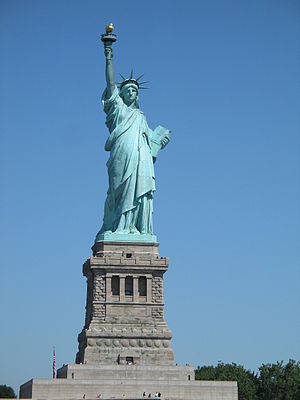 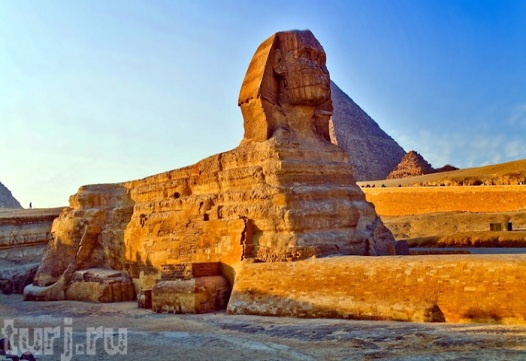 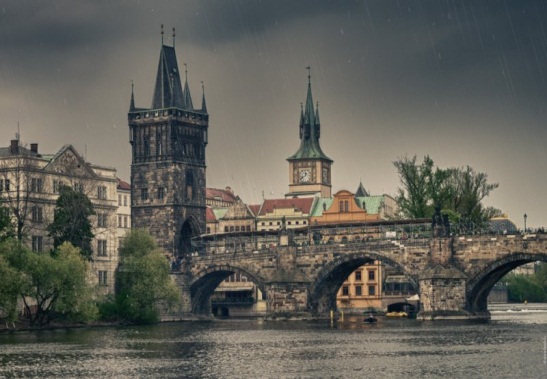 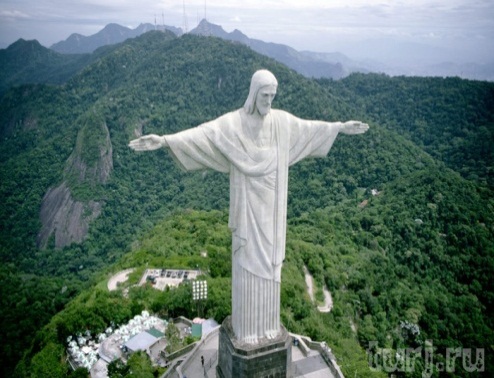 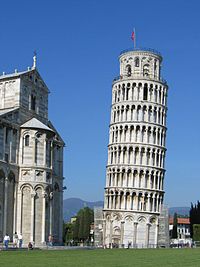 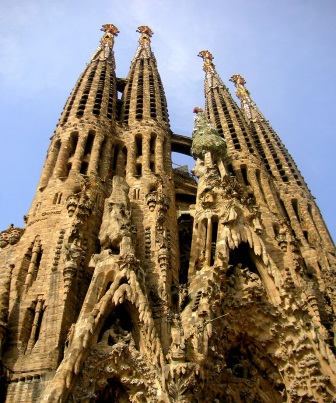 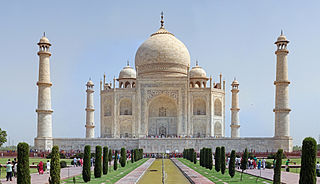 Франция, Париж (Собор Парижской Богоматери
Notre Dame de Paris)Беларусь, Минск (Национальная библиотека)Египет, Гиза (Большой Сфинкс)Бразилия, Рио-де-Жанейро (Статуя Христа Искупителя)Испания, Барселона (Собор Святого Самейства)Австралия, Сидней (Оперный театр)США, Нью-Йорк (Статуя Свободы)Чехия, Прага (Карлов мост)Италия, Пиза (Пизанская башня)Индия, Агра (Тадж-Махал)посланиеязыкстранаПрывітанне, хлопцы! Жадаем поспеху.Hallo Leute! Viel Glück.Hi guys! Good luck.Cześć! Powodzenia.Salut les gars! Bonne chance.嗨，大家好！祝你好运。مرحبا شباب! حظا سعيدا.жителигороднижегоро́дцычелнинцытверича́несмоля́неруша́неновото́рымонега́скикосова́рыкия́некарио́капосланиеязыкстранаПрывітанне, хлопцы! Жадаем поспеху.белорусскийБелоруссияHallo Leute! Viel Glück.немецкийФРГHi guys! Good luck.английскийВеликобританияCześć! Powodzenia.польскийПольшаSalut les gars! Bonne chance.французскийФранция嗨，大家好！祝你好运。китайскийКитайمرحبا شباب! حظا سعيدا.арабскийСаудовская Аравияжителигороднижегоро́дцыНижний НовгородчелнинцыНабережные Челнытверича́неТверьсмоля́неСмоленскруша́неСтарая Руссановото́рыТоржокмонега́скиМонакокосова́рыКосовокия́неКиевкарио́каРио-де - Жанейро